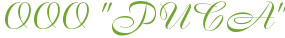 83080, Донецкая обл., г. Донецк, пр-кт Ленинский д. 142, кв. 87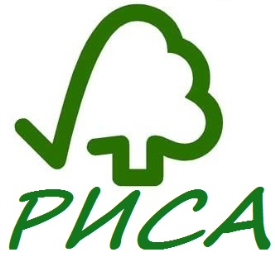 МФО 307770        ОКПО: 38910886ТЕКУЩИЙ СЧЕТ: 26008010017346 в ПАТ Акцент-Банк м. Донецьк ФАКС: (062) 313-00-25КОНТАКТНЫЕ ТЕЛЕФОНЫ: 095-176-96-66 Антон Антонович                                                                                       e- mail: LLC_RISA@mail.ru                            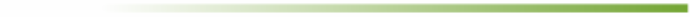 Руководителю предприятияНаше предприятие имеет возможность поставки в следующей номенклатуре:1.Руддолготье 0 8-13см длиной 2;3;4м по цене 634 грн./мЗ;2.Руддолготье 0 10-18см длиной 2;3;4м по цене 660 грн./мЗ;3.Руддолготье 0 14-18см длиной 2;3;4м по цене 690 грн./мЗ;4.Пиловочник хвойный 1,2,3 сорта 0 18-40см длиной 3-6м по цене 760 грн./мЗ;5.Пиловочник хвойный 1,2,3 сорта 0 20-40см длиной 3-6м по цене 800 грн./мЗ;6.Сухостой хвойный и горельник 0 18-40см длиной 3-4-4,5 м по цене 620 грн./мЗ; 0 26-40см длиной 3-6м по цене 880 грн. Производители: Гослесхозы Полтавской, Сумской, Ровенской и Черниговской областей. Лес поставляется вагонными нормами. Цена указана с учетом НДС 20%, всех расходов по доставке продукции на условиях СРТ (Инкотермс-2010) станция назначения.7.Битум М5 ( пр.-во Нижний Новгород) по цене 7600 грн./т с учетом НДС 20% и доставки до склада покупателя.8.КерамзитДиректор                                                                             В.А. БалакайТел.06620057660673760626, 0951769666